VenezuelaVenezuelaVenezuelaVenezuelaApril 2026April 2026April 2026April 2026MondayTuesdayWednesdayThursdayFridaySaturdaySunday12345Maundy ThursdayGood FridayEaster Sunday678910111213141516171819Declaration of Independence2021222324252627282930NOTES: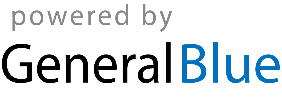 